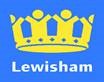 IMPORTANT PLANNING APPLICATIONSPUBLIC NOTICESLONDON BOROUGH OF LEWISHAMTOWN AND COUNTRY PLANNING ACT 1990NOTICE IS HEREBY GIVEN that the Council has received the following Applications:Town and Country Planning (Development Management Procedure) (England) Order 2015Major Applications:Holme Lacey Road SE12 and 2 Burnt Ash Hill SE12 Demolition of Travis Perkins and former car showroom and the construction of a building for use as a builders merchants (sui generis) with service yard, car parking, landscaping and associated works (DC/20/119025)Church Grove SE13 An application submitted under Section 73 of the Town and Country Planning Act 1990 to vary conditions attached to the planning permission ref: DC/17/104264 dated 14 December 2018 as amended by ref: DC/19/114287 dated 26th November in order to make the following amendments:- increase the number of dwellings to 36, increase the maximum height of the building by 450mm, simplify the building form, replace the external and structural combustible materials, associated amendments to landscaping and other works. In addition to providing details to amend the following conditions to compliance conditions: Condition 3- Archaeology; Condition 4- Outline Construction Logistics Management Plan; Condition 5- Piling Methodology; Condition 10- Tree Protection Plan; Condition 20- Window and Door Reveals; Condition 24- Flood Water Storage/Conveyance Void Structures below the building; flood water hydraulic modelling (in part); Condition 36- Design Code; and Condition 37- Noise mitigation on Walkways (DC/20/119250)Under the above Act and Sections 67 and/or 73 and 74 of the Planning (Listed Buildings and Conservation Areas) Act 1990Blackheath Conservation Area:28 Southvale Road SE3 Construction of a single storey infill extension, enlargement of existing first floor extension and installation of new rear roof light (DC/20/119361)Brockley Conservation Area:Basement Flat, 2 Breakspears Road SE4 Replacement windows in the front elevation and new window and french doors in the rear elevation, together with the construction of a summerhouse and excavation and landscaping works to provide a larger patio area (DC/20/118815)62 Manor Avenue SE4 Demolition of existing front brick wall and side staircase walls, installation of metal railings and posts, together with new handrail to staircase and formation of a paved hardstanding and bin enclosure to the front garden (DC/20/119367)Flat 3, 8 Tyrwhitt Road SE4 Construction of a first floor rear extension (DC/20/119251)Top Flat, 182 Lewisham Way SE4 HB GRADE II Listed Building Consent in respect of internal alterations to create a new bedroom and open plan living space for kitchen (DC/20/119301)Brookmill Conservation Area:53 Cranbrook Road, SE8 Construction of a single storey rear infill extension (DC/20/119267)Culverley Green Conservation Area:64 Bargery Road SE6 Replacement windows with timber sashed double glazed windows (DC/20119297)Forest Hill Conservation Area:6 St Pauls Conversion Taymount Rise SE23 Installation of new timber windows and replacement of guttering (DC/20/118832)18 Westwood Park SE23 Replacement windows on the elevations (DC/20/119258)Hatcham Mews Conservation Area:94 New Cross Road, SE14 Construction of a two storey rear extension at first and second floors, mansard roof and creation of a front lightwell at lower ground floor for access (DC/20/118424)Flat 2, 213 New Cross Road, SE14 HB Grade II Listed Building Consent in respect of internal alterations to create a new opening between kitchen and living space, with refurbishment of windows and reinstatement of shutters (DC/20/119380)Lee Manor Conservation Area:21 Micheldever Road SE12 Replacement windows to the front elevation of (DC/20/119291)120 Manor Lane, SE12 Construction of replacement single storey side extension and single storey rear extension, installation of pagoda to the rear, new window to the first floor side elevation, enlargement of the existing window to the rear elevation of the outrigger and construction of replacement front garden wall with metal railings (DC/20/119292)Telegraph Hill Conservation Area:150 Erlanger Road SE14 An application submitted under Section 73 of the Town & Country Planning Act 1990 for a minor material amendment in connection with the planning permission dated 27 February 2020 in order to allow: - lowering and deepening of the rear dormer which is also made less wide. (DC/20/118869)Skehans Freehouse, 1 Kitto Road SE14 Retrospective planning permission for the erection of three retractable canopies and the provision of glass screens on existing dwarf walls surrounding the forecourt (DC/20/119293)The applications and any drawings submitted may be inspected between 9am-1pm, Mondays-Friday in the Planning Information Office, Catford Library, Ground Floor, Laurence House, and 1 Catford Road, London, SE6 4RU And on the Lewisham web site at http://planning.lewisham.gov.uk/online-applications/Any person who wishes to make representations/objections on the applications should write to me at the above address within 21 days from the date of this Notice.Dated 9 December 2020Emma TalbotDirector of Planning